
STAND ORIENTATION GRID			        Hall Entrance      Neighbouring Stand NumberRemarks:All rigging plans must show the location of each rigging point in relation to the stand, using metric measurements.All orders for utilities must follow the required guidelines and be submitted with a clear and precise grid plan at the time of ordering.Any changes required due to incorrect grid plans will be subject to a surcharge.Fill out the requested information below: Type of structure or banner material:…………………………………………………………………………………………………………………….Width, height and length of structure/banner:……………………………………………………………………………………………………….Exact weight of each rigging point must be detailed in kilograms:………………………………………………………………………….Total weight in kilograms of the total structure to be rigged/suspended:……………………………………………………………….Height from the floor to the bottom of the structure of banner:……………………………………………………………………………Service location plan – Roof points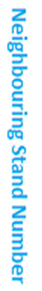 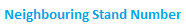 